Pittsburgh Tri-State Chapter of NCRS Monthly Board Meeting

The Boulevard Restaurant, 6543 State Route 22, Delmont, PA  15626

Phone:  (724) 468-1292 ▬ Start Time:  6:30 p.m.

Called to Order at 6:30 p.m.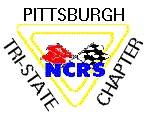 2018 Officers & Chairpersons Present	Board Members at Large (BML) & Others Present	Don Geary, Chairman	#29217		Mike Bucheit (BML)	#41580	dlgeary@comcast.net			mbucheit@wpa.net	Paul DiSanto, Vice Chairman	#38654		Bob Cirilli (BML)	#37109	pdisanto1950@gmail.com			cirilli@zoominternet.net	Judy Geary, Membership	#29217		John DeGregory (BML)	#2855	gearyjt@comcast.net			JohnDeGreg@aol.com	Norm Neffield, Treasurer	#2799		Frank Gavron	#47478	nneffield@comcast.net			Fg69vette@yahoo.com	Jim Wainwright, Secretary	#262		John Kuhns	#44183	james_wainwright@hsb.com			johnk@threekcabinets.us	Bill Bryan, Judging Chairman	#291		Lou Urbanski	# 64284	crosskeystv@yahoo.com			louandkathy@comcast.net	John Jeffries, Inside Coordinator	#9851		Linda Neffield	# 2799	jjeffries@zoominternet.net			nna5@verizon.net	Dave Kitch, Outside Coordinator	#33108		Denny Doyle	# 54111	dmkitch@comcast.net			dennis.doyle@wacclub.com 	Jimmy Patitucci, Newsletter Editor	#60161		________________________	# _ _ _ _ _	jjppat@atlanticbb.net			e-mail ___________________@________._____	Barry Holmes, Historian	#940		________________________	# _ _ _ _ _	drbarry57@comcast.net			e-mail ___________________@________._____Minutes of July 10, 2018 by Jim Wainwright:  hardcopies were passed out.

Comments / Corrections:  Under New Business Item Number 3 lines 4 and 5 “Thursday, October 10th” should have been “Sunday, October 13th” instead.

Motion to Approve by Bob Cirilli and 2nd by John DeGregory and Vote:  Unanimous   Reports  ▬  Reports  ▬  Reports  ▬  Reports  ▬  Reports  ▬  Reports   1.	Treasurer for June by Norm Neffield:  hardcopies were passed out and were reviewed.

Comments / Corrections:  None

Motion to Approve by Jimmy Patitucci and 2nd by Judy Geary and Vote:  Unanimous2.	Membership by Judy Geary:  the Chapter currently has 113 members with 17 who have not paid yet.3.	Outside Coordinator by Dave Kitch:  hardcopies were passed out and were reviewed.4.	Inside Coordinator by John Jefferies:  15 Corvettes at the Picnic ▬ PTSC Top Flight Award ▬ Bill Bryan suggested sending a “thank you” to Brian McIntire for picking up our Top Flight at the National.5.	Newsletter Editor by Jimmy Patitucci:  going to Florida 2nd week in October ▬ Fall newsletter will be done by the end of September (deadline for articles is mid-September) ▬ $157 apparel sold at the Picnic ▬ Norm spent $1+ each for 7 black & white newsletter copies being printed and mailed ▬ Don to look into an estimate from someone he knows to do color printing.6.	Judging Chairman by Bill Bryan:  2000-2002 Judging Manual received ▬ we still need judges to sign up for the October 14th meet in Greenwood Chevrolet, Hubbard, Ohio ▬ note that on Tuesday, October 9th we will have a 1-point Judging Training for 30 to 45 minutes (6:30-7:15 p.m.) before our PTSC Board meeting.   Old Business  ▬▬▬  Old Business  ▬▬▬  Old Business  ▬▬▬  Old Business   August 12, 2018 Annual PTSC Picnic Review:  Norm reported that although we had 40 registered only 37 attended ▬ $400 income plus $48 for 50/50 with $36777 submitted expenses from Paul DiSanto giving us a net profit of $8023 overall for the event.Fall Road Tour Review of Flyer:  Sunday, September 16th is the Coolspring event (flyer was passed out).   New Business  ▬▬▬  New Business  ▬▬▬  New Business  ▬▬▬  New Business   Winery Tour Event:  (flyer was passed out) Dave Kitch indicated that 20 attendees minimum are needed to sign-up or the event will have to be canceled.2019 Event Suggestions:  March 10th Technical Seminar at John Kuhns garage ▬ Sunday, April 28th Judges Training with 2 Corvettes at Tom Henry ▬ May springtime social member event possibly to Falling Water cruise with MAC (site / date / details TBD) ▬ June 8th Chapter Judged Meet at Latrobe B & D Center ▬ we may wish to consider a 5-point Judged Meet (Friday night for Operations and Judges’ School followed by Saturday Chapter Judging of Corvettes) ▬ Picnic in North Huntingdon’s Indian Lake Park on Sunday, August 11th (date to be confirmed by Frank Gavron) ▬ Sunday, September 15th Judges Training (with 2 Corvettes) at Barry Holmes’ garage ▬ Sunday, October 20th Fall Road Tour (site / details TBD) ▬ Sunday December 8th Christmas Banquet (Greensburg Country Club to be confirmed by John DeGregory).Nominating Committee / Officers Positions:  Don Geary said that a nominating committee will be determined at our next PTSC Board Meeting ▬ perhaps we can obtain some “new blood” member active participation ▬ all positions are open except for the Chairman’s position which is normally filled by the current Vice Chairman.For the Good of the Organization:  none.Motion made to adjourn the meeting made by Frank Gavron and 2nd by Jimmy Patitucci at 7:30 p.m.Next Meeting at 6:30 p.m. on Tuesday, September 11, 2018 at The Boulevard Restaurant, Delmont, PA

Note that you should plan to arrive early if you intend on eating at the restaurant.